Grade 7 Social Studies“My Future Career” 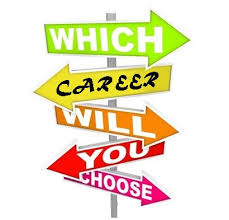 Submitted by: 							Homeroom:							Teacher:								Date Due:								My Future CareerWhat job have you chosen? ______________________________________Using www.careercruising.com (username villanova/password vipers), complete the following table: What are your three most expensive wants and how much they cost? Item: _____________________________  Cost : _________________________Item: _____________________________  Cost : _________________________Item: _____________________________  Cost : _________________________Now you have reflected on and answered these questions, write a well- developed journal entry on , why would you like to work at that job and how you believe your job choice and the information learned about your job could make you economically secure, keepyou out of the poverty cycle.  Will you be able to obtain your wants if you work at this job? Your journal should be at least ½ a page (12 font) and typed. Journal Entry: Job Opportunity/ TitleSalary(starting or potential)Qualifications Needed for this jobMain Duties